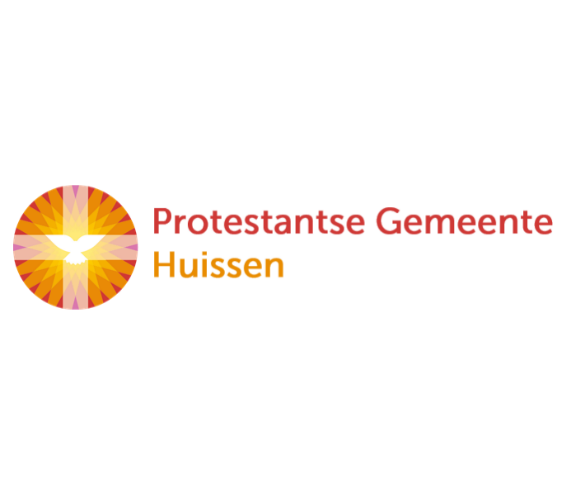 Zondag 2 februari 2020	4e zondag van de Epifanie
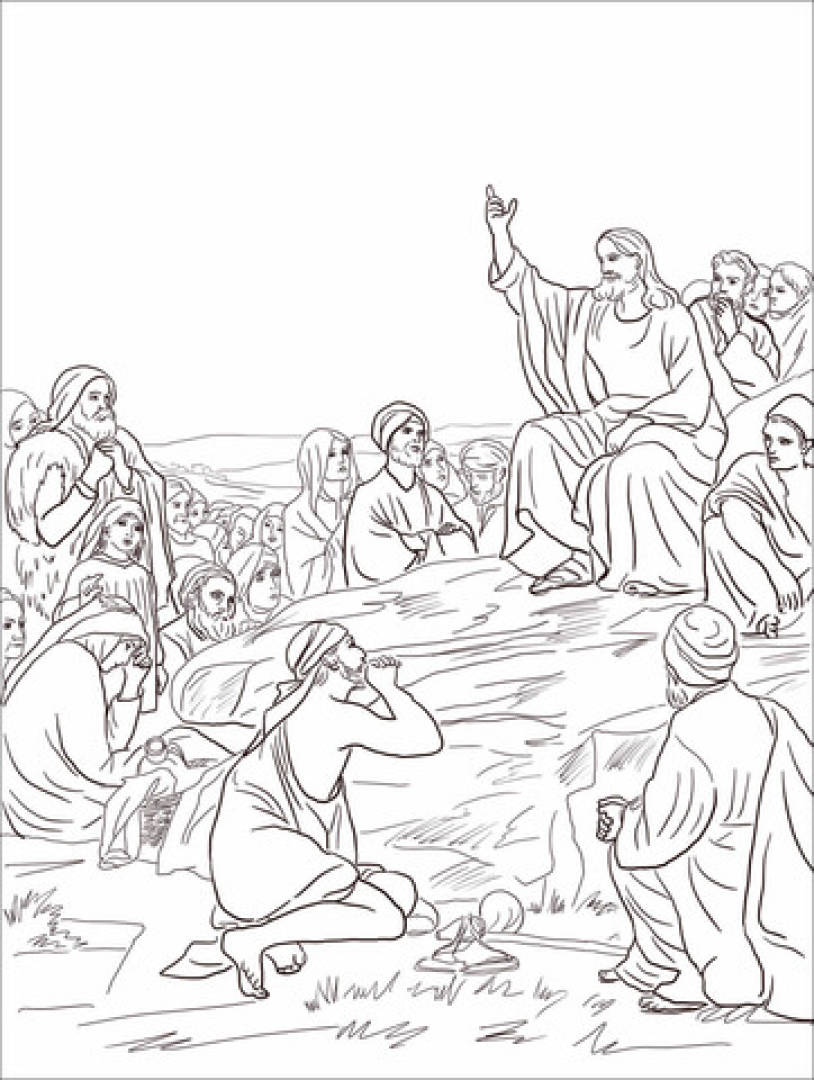 Voorganger: ds. Jan ter Avest 
 	Organist     : Herman Schimmel V O O R B E R E I D I N G 
 
De klok luidt 

Woord van welkom

Gebed  God,
we zijn bij elkaar
op zoek naar stilte
naar leven en liefde
naar uw licht van genade en verzoening
HEER 
LAAT DAT LICHT OVER ONS OPGAAN
WEES VOOR ONS LIEFDE DIE BLIJFTWe zingen: “Het licht is ons voorgegaan”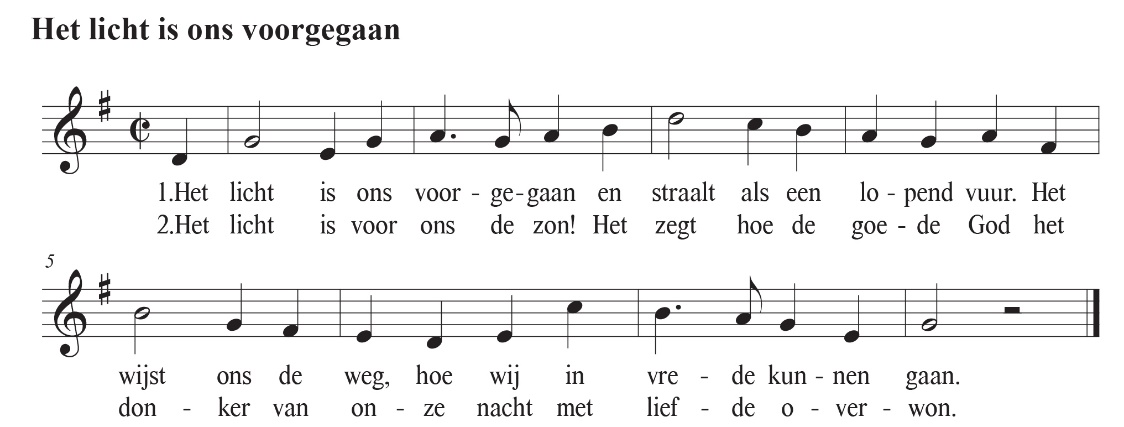 De twee kaarsen worden aangestoken   (gemeente gaat staan)Aanvangslied: psalm 19:1 en 31 De hemel roemt de Heer,het firmament geeft eerHem, die 't heelal volbracht.De dag spreekt tot de dagvan wat zijn hand vermag,de nacht meldt het de nacht.Er is geen taal, geen woord,toch wordt alom gehoordeen wijd verbreide mare.Geen stem gaat van hen uit,maar overal verluidthetgeen zij openbaren.Begroeting:      v: 		Onze hulp is in de Naam van de Heer      a:		DIE HEMEL EN AARDE GESCHAPEN HEEFT      v:		Die nooit loslaat hetgeen Hij met de wereld begonnen is
      a:		EN DIE TROUW BELOOFT HEEFT AAN HEEL ONS LEVEN
      v:		Wij groeten elkaar       a:		IN DE NAAM VAN DE VADER, DE ZOON			EN DE HEILIGE GEEST. AMEN
Zingen: psalm 139:1 en 2      1 Heer, die mij ziet zoals ik ben,dieper dan ik mijzelf ooit ken,kent Gij mij, Gij weet waar ik ga,Gij volgt mij waar ik zit of sta.Wat mij ten diepste houdt bewogen,’t ligt alles open voor uw ogen.(gemeente gaat zitten)Gebed om ontfermingLoflied: psalm 149:1 en 21 Halleluja! laat opgetogeneen nieuw gezang de Heer verhogen.Laat allen die Gods naam belijdenzich eensgezind verblijden.Volk van God, loof Hem die u schiep;Israël dank Hem die u riep.Trek, Sion, in een blijde stoetuw Koning tegemoet.2 Laat het een hoge feestdag wezen.De naam des Heren wordt geprezenmet het aloude lied der vaderen.De heilige reien naderen.En zo danst in het morgenlichtheel Gods volk voor zijn aangezichten slaat de harp en roert de tromin ’s Heren heiligdom. (evt. moment met de kinderen indien aanwezig)H E T   WO O R D 
Gebed bij de BijbelLezing: Zefanja 2:3 en 3:9-13Zingen: psalm 92:1,2 en 31 Waarlijk, dit is rechtvaardig / dat men de Here prijst,dat men Hem eer bewijst / zijn naam is eerbied waardigWij loven in de morgen / uw goedertierenheid,ook als de nacht zich spreidt / houdt ons uw hand geborgen.2 Gezegend zal Hij wezen / die ons bij name riep,die zelf de adem schiep / waarmee Hij wordt geprezen;laat alom musiceren, / met stem en instrument,maak wijd en zijd bekend / de grote naam des Heren.3 Gij hebt mij door uw daden, / o Here God, verheugd.Mijn hart is vol van vreugd, / ik juich om uw genade.Hoe groot zijn uwe werken, / de werken  uwer hand,Gij houdt het volk in stand. / Gij zult hun hart versterken.Lezing: Mattheus 5:1-13Zingen: lied 996:1 t/m 41 Om eenvoudigen van geestaan wie de hemel toegezegd is,hen die wonen in verdrieten voor wie vreugde weggelegd is,om wie Gij zalig hebt geprezen,Heer, wil ons van het kwaad genezen.2 Om zachtmoedigen van hart,geroepen om het land te erven,hen die hongeren naar rechten die Gij recht zult doen verwerven,om wie Gij zalig hebt geprezen,Heer, wil ons van bedrog genezen.3  Mensen van barmhartigheid,die uw barmhartigheid zal sparen,al wie met een zuiver hartU eenmaal ziende zal ervaren,om wie Gij zalig hebt geprezen,Heer, wil van blindheid ons genezen.4 Vredebrengers onder ons,die Gij uw kinderen zult heten,mensen om uw naam vertrapt,die zich in U geborgen weten,om wie Gij zalig hebt geprezen,Heer, wil ons van onszelf genezen.Overweging
MuziekZingen: lied 916:1 t/m 31 Je kunt niet dieper vallendan in Gods eigen hand,waarmee Hij ons barmhartigomvat aan alle kant.3 Door God zijn wij omgevenzoals wij hier bestaan.In Hem zullen wij levenen tot zijn feest ingaan.DELEN VAN BROOD EN WIJNInleidende woordenDelen brood en wijnZingen: De zonden zijn vergeven. gezang 365 Liedboek voor de kerken (1973)T O E W I J D I N G Dankzegging en voorbeden Stilte Onze Vader die in de hemel zijt,
 Uw naam worde geheiligd. Uw koninkrijk kome, Uw wil geschiede, op aarde zoals in de hemel. Geef ons heden ons dagelijks brood. En vergeef ons onze schulden zoals ook wij onze schuldenaars vergeven.En leid ons niet in verzoeking,maar verlos ons van de boze.Want van U is het koninkrijken de kracht
en de heerlijkheid
in eeuwigheid, AmenCollecte1e. Leprazending2e. Pastoraat en Eredienst3e. Kerk in Actie - Oeganda
 Slotlied: lied 416:1 t/m 41 Ga met God en Hij zal met je zijn,jou nabij op al je wegenmet zijn raad en troost en zegen.Ga met God en Hij zal met je zijn.2 Ga met God en Hij zal met je zijn:bij gevaar, in bange tijden,over jou zijn vleugels spreiden.Ga met God en Hij zal met je zijn.3 Ga met God en Hij zal met je zijn:in zijn liefde je bewaren,in de dood je leven sparen.Ga met God en Hij zal met je zijn.4 Ga met God en Hij zal met je zijntot wij weer elkaar ontmoeten,in zijn naam elkaar begroeten.Ga met God en Hij zal met je zijn.
Zending en zegen   AMEN (gezongen)
                                     ****1  De zonden zijn vergeven!Dit is een woord ten leven,bevrijdend van de schuld.Wat God ons ooit beloofde,wordt nu voor wie geloofdein Jezus' naam geheel vervuld.